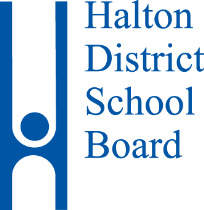 TIMELINE FOR HDSB VICE PRINCIPALFriday August 25, 2017Ad and application packages posted internally and on the Halton District School Board websiteMonday September 11, 20177:00 p.m. - 8:30 p.m.Information session at Garth Webb Secondary School 2820 West Oak Trails Blvd, Oakville in the LibraryTuesday September 19, 2017Applications must be received by electronic submission no later than 12:00 p.m.Wednesday September 20 - Thursday October 5, 2017Packages reviewed and pre-interview reference check process completed.Friday October 6, 2017Applicants informed of interview times and locationsTuesday October 10 -  Friday October 20, 2017Interviews will take place. Tuesday October 24, 2017Post-interview reference check process completed.Wednesday November 15, 2017Report to Halton District School Board Candidates informed of outcome by phone call in evening.